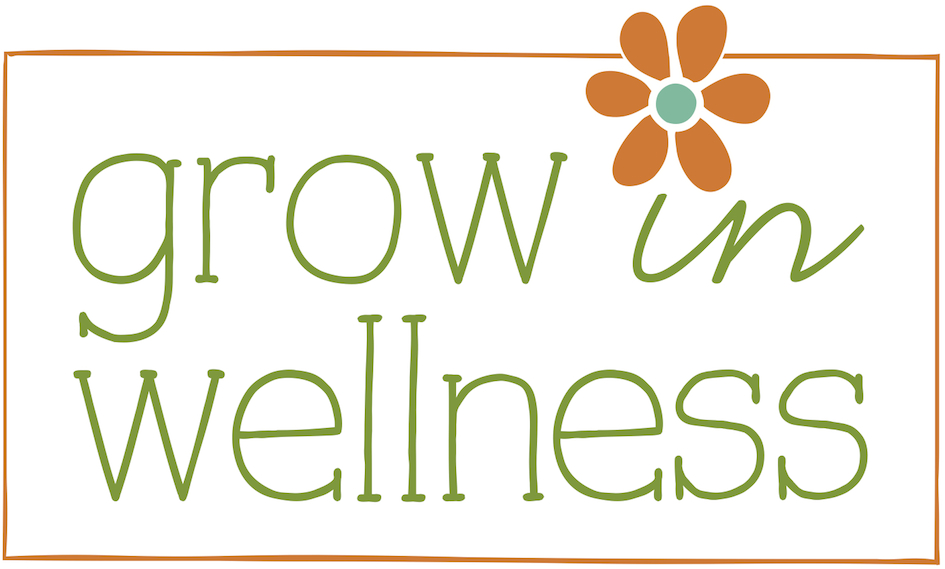 Pesto Chicken Salad2 roasted boneless/skinless chicken breasts - chopped¼ cup pesto¼ cup plain Greek yogurt3 TBSP hemp seedspinch of saltsliced strawberries rinsed, chopped butter lettuceCombine the chicken with the pesto, Greek yogurt, hemp seeds and salt. Mix until well coated. Serve a large scoop on top of the butter lettuce and top with sliced strawberries. You can also take all these ingredients and wrap them up in a whole grain tortilla for a hand held meal.